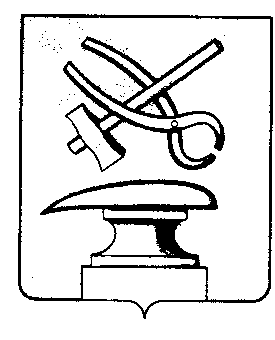 РОССИЙСКАЯ ФЕДЕРАЦИЯПЕНЗЕНСКАЯ ОБЛАСТЬСОБРАНИЕ ПРЕДСТАВИТЕЛЕЙ  ГОРОДА КУЗНЕЦКАРЕШЕНИЕО внесении изменений в решение Собрания представителей города Кузнецка от 29.08.2019 № 44-73/6 «Об утверждении Положения о денежном содержании Главы города Кузнецка, муниципальных служащих города Кузнецка, председателя и аудиторов контрольно-счетной палаты города Кузнецка»Принято Собранием представителей города Кузнецка _________2023 года В соответствии со статьей 22 Федерального закона от 02.03.2007 № 25-ФЗ «О муниципальной службе в Российской Федерации», статьей 9 Закона Пензенской области от 10.10.2007 № 1390-ЗПО «О муниципальной службе в Пензенской области», Постановлением Правительства Пензенской области от 14.09.2023 N 775-пП "Об индексации заработной платы работников государственных учреждений (организаций) Пензенской области", руководствуясь ст. 21 Устава города Кузнецка Пензенской области,Собрание представителей города Кузнецка решило:1. Внести в решение Собрания представителей города Кузнецка от 29.08.2019 № 44-73/6 «Об утверждении Положения о денежном содержании Главы города Кузнецка, муниципальных служащих города Кузнецка, председателя и аудиторов контрольно-счетной палаты города Кузнецка» (далее –решение) следующие изменения:1.1. в приложении к решению:1.1.1. в пункте 1.1. раздела 1 слова «аппарата Собрания представителей города Кузнецка,» исключить;1.1.2. в абзаце  7  пункта 6.1. раздела 6 слова «муниципальным служащим аппарата Собрания представителей города Кузнецка,» исключить;1.1.3. раздел 7. дополнить пунктом 7.3. следующего содержания:«7.3. Представитель нанимателя (работодатель) вправе увеличивать фонд оплаты труда:1) на выплату двойного денежного содержания в период командирования на территории Донецкой Народной Республики, Луганской Народной Республики, Запорожской области и Херсонской области;2) на расходы по материальному стимулированию, источником финансового обеспечения которых являются дотации, предоставленные из федерального бюджета за счет средств резервного фонда Правительства Российской Федерации на премирование муниципальных образований - победителей Всероссийского конкурса «Лучшая муниципальная практика», в размере, не превышающем месячное денежное содержание;3) на выплату поощрения за достижение Пензенской областью значений (уровней) показателей для оценки эффективности деятельности высших должностных лиц субъектов Российской Федерации и деятельности органов исполнительной власти субъектов Российской Федерации, источником финансового обеспечения которых являлись межбюджетные трансферты из федерального бюджета;4) на выплату однократно денежного вознаграждения в связи с выходом на пенсию за выслугу лет при увольнении с муниципальной службы (освобождении от муниципальной должности);5) на иные выплаты в размерах, предусмотренных федеральным законодательством и законодательством Пензенской области.»;1.2. Приложение № 1 к Положению о денежном содержании Главы города Кузнецка, муниципальных служащих города Кузнецка, председателя и аудиторов контрольно-счетной палаты города Кузнецка изложить в следующей редакции:«РАЗМЕРЫДОЛЖНОСТНЫХ ОКЛАДОВ ГЛАВЫ ГОРОДА КУЗНЕЦКА,МУНИЦИПАЛЬНЫХ СЛУЖАЩИХ, ПРЕДСЕДАТЕЛЯ И АУДИТОРОВКОНТРОЛЬНО-СЧЕТНОЙ ПАЛАТЫ ГОРОДА КУЗНЕЦКА»;1.3. Приложение № 2 к Положению о денежном содержании Главы города Кузнецка, муниципальных служащих города Кузнецка, председателя и аудиторов контрольно-счетной палаты города Кузнецка изложить в следующей редакции:«РАЗМЕРЫЕЖЕМЕСЯЧНЫХ ДОПЛАТ К ДОЛЖНОСТНОМУ ОКЛАДУ ЗА КЛАССНЫЙ ЧИН».2.Опубликовать настоящее решение в Вестнике Собрания представителей города Кузнецка. 3. Настоящее решение вступает в силу с 01.10.2023 года.Председатель Собрания представителейгорода Кузнецка                                                                                        В.Е. ТрошинГлава города Кузнецка						                С.А. ЗлатогорскийНаименование должностейРазмер должностного оклада в месяц(в рублях)Глава города Кузнецка 28288Первый заместитель главы администрации17542Заместитель главы администрации15742Председатель контрольно-счетной палаты15742Руководитель иного органа местного самоуправления, отраслевого (функционального) органа администрации14338Начальник отдела администрации13750Заместитель начальника отдела администрации, руководителя иного органа местного самоуправления12327Начальник отдела иного органа местного самоуправления10910Заведующий сектором администрации9960Помощник главы администрации9960Заместитель начальника отдела иного органа местного самоуправления, заведующий сектором иного органа местного самоуправления, аудитор контрольно-счетной палаты города Кузнецка9960Главный специалист администрации, иного органа местного самоуправления8064Ведущий специалист администрации, иного органа местного самоуправления7116Специалист 1 категории администрации, иного органа местного самоуправления6171Специалист 2 категории администрации, иного органа местного самоуправления5221Специалист администрации, иного органа местного самоуправления4274Классные чиныРазмер доплаты (в рублях) за классный чинРазмер доплаты (в рублях) за классный чинРазмер доплаты (в рублях) за классный чинКлассные чины1 класс2 класс3 классДействительный муниципальный советник834360225615Муниципальный советник501044203998Советник муниципальной службы382732083012Референт муниципальной службы281424192318Секретарь муниципальной службы222220241799